Course:Course:REPRODUCTION IN DOMESTIC ANIMALS REPRODUCTION IN DOMESTIC ANIMALS REPRODUCTION IN DOMESTIC ANIMALS REPRODUCTION IN DOMESTIC ANIMALS REPRODUCTION IN DOMESTIC ANIMALS REPRODUCTION IN DOMESTIC ANIMALS REPRODUCTION IN DOMESTIC ANIMALS REPRODUCTION IN DOMESTIC ANIMALS REPRODUCTION IN DOMESTIC ANIMALS REPRODUCTION IN DOMESTIC ANIMALS REPRODUCTION IN DOMESTIC ANIMALS Course id: 3OСT4O15Course id: 3OСT4O15REPRODUCTION IN DOMESTIC ANIMALS REPRODUCTION IN DOMESTIC ANIMALS REPRODUCTION IN DOMESTIC ANIMALS REPRODUCTION IN DOMESTIC ANIMALS REPRODUCTION IN DOMESTIC ANIMALS REPRODUCTION IN DOMESTIC ANIMALS REPRODUCTION IN DOMESTIC ANIMALS REPRODUCTION IN DOMESTIC ANIMALS REPRODUCTION IN DOMESTIC ANIMALS REPRODUCTION IN DOMESTIC ANIMALS REPRODUCTION IN DOMESTIC ANIMALS Number of ECTS: 6Number of ECTS: 6REPRODUCTION IN DOMESTIC ANIMALS REPRODUCTION IN DOMESTIC ANIMALS REPRODUCTION IN DOMESTIC ANIMALS REPRODUCTION IN DOMESTIC ANIMALS REPRODUCTION IN DOMESTIC ANIMALS REPRODUCTION IN DOMESTIC ANIMALS REPRODUCTION IN DOMESTIC ANIMALS REPRODUCTION IN DOMESTIC ANIMALS REPRODUCTION IN DOMESTIC ANIMALS REPRODUCTION IN DOMESTIC ANIMALS REPRODUCTION IN DOMESTIC ANIMALS Teacher:Teacher:Blagoje L. Stančić, PhD, Full Professor and  Saša B. Dragin, PhD, Associated Professor.Blagoje L. Stančić, PhD, Full Professor and  Saša B. Dragin, PhD, Associated Professor.Blagoje L. Stančić, PhD, Full Professor and  Saša B. Dragin, PhD, Associated Professor.Blagoje L. Stančić, PhD, Full Professor and  Saša B. Dragin, PhD, Associated Professor.Blagoje L. Stančić, PhD, Full Professor and  Saša B. Dragin, PhD, Associated Professor.Blagoje L. Stančić, PhD, Full Professor and  Saša B. Dragin, PhD, Associated Professor.Blagoje L. Stančić, PhD, Full Professor and  Saša B. Dragin, PhD, Associated Professor.Blagoje L. Stančić, PhD, Full Professor and  Saša B. Dragin, PhD, Associated Professor.Blagoje L. Stančić, PhD, Full Professor and  Saša B. Dragin, PhD, Associated Professor.Blagoje L. Stančić, PhD, Full Professor and  Saša B. Dragin, PhD, Associated Professor.Blagoje L. Stančić, PhD, Full Professor and  Saša B. Dragin, PhD, Associated Professor.Course statusCourse statusMandatoryMandatoryMandatoryMandatoryMandatoryMandatoryMandatoryMandatoryMandatoryMandatoryMandatoryNumber of active teaching classes (weekly)Number of active teaching classes (weekly)Number of active teaching classes (weekly)Number of active teaching classes (weekly)Number of active teaching classes (weekly)Number of active teaching classes (weekly)Number of active teaching classes (weekly)Number of active teaching classes (weekly)Number of active teaching classes (weekly)Number of active teaching classes (weekly)Number of active teaching classes (weekly)Number of active teaching classes (weekly)Number of active teaching classes (weekly)Lectures: 60Lectures: 60Practical classes: 30Practical classes: 30Practical classes: 30Other teaching types:Other teaching types:Other teaching types:Study research work:Study research work:Other classes:Other classes:Other classes:Precondition coursesPrecondition coursesAnimal Physiology and Basic Animal NutritionAnimal Physiology and Basic Animal NutritionAnimal Physiology and Basic Animal NutritionAnimal Physiology and Basic Animal NutritionAnimal Physiology and Basic Animal NutritionAnimal Physiology and Basic Animal NutritionAnimal Physiology and Basic Animal NutritionAnimal Physiology and Basic Animal NutritionAnimal Physiology and Basic Animal NutritionAnimal Physiology and Basic Animal NutritionAnimal Physiology and Basic Animal NutritionEducational goal      Detailed introduction to contemporary theoretical and practical knowledge in the field of reproductive  physiology, biotechnological methods of  reproductive processes control, as well to technologies of  breeding animals reproductive exploitation in certain  mammal species (horses, cattle, sheep, goats and pigs), as well as the basic types of domestic poultry (chickens, geese, ducks and turkeys). The application of these findings for understanding and practical problem solving from other related disciplines of animal science and practice.Educational goal      Detailed introduction to contemporary theoretical and practical knowledge in the field of reproductive  physiology, biotechnological methods of  reproductive processes control, as well to technologies of  breeding animals reproductive exploitation in certain  mammal species (horses, cattle, sheep, goats and pigs), as well as the basic types of domestic poultry (chickens, geese, ducks and turkeys). The application of these findings for understanding and practical problem solving from other related disciplines of animal science and practice.Educational goal      Detailed introduction to contemporary theoretical and practical knowledge in the field of reproductive  physiology, biotechnological methods of  reproductive processes control, as well to technologies of  breeding animals reproductive exploitation in certain  mammal species (horses, cattle, sheep, goats and pigs), as well as the basic types of domestic poultry (chickens, geese, ducks and turkeys). The application of these findings for understanding and practical problem solving from other related disciplines of animal science and practice.Educational goal      Detailed introduction to contemporary theoretical and practical knowledge in the field of reproductive  physiology, biotechnological methods of  reproductive processes control, as well to technologies of  breeding animals reproductive exploitation in certain  mammal species (horses, cattle, sheep, goats and pigs), as well as the basic types of domestic poultry (chickens, geese, ducks and turkeys). The application of these findings for understanding and practical problem solving from other related disciplines of animal science and practice.Educational goal      Detailed introduction to contemporary theoretical and practical knowledge in the field of reproductive  physiology, biotechnological methods of  reproductive processes control, as well to technologies of  breeding animals reproductive exploitation in certain  mammal species (horses, cattle, sheep, goats and pigs), as well as the basic types of domestic poultry (chickens, geese, ducks and turkeys). The application of these findings for understanding and practical problem solving from other related disciplines of animal science and practice.Educational goal      Detailed introduction to contemporary theoretical and practical knowledge in the field of reproductive  physiology, biotechnological methods of  reproductive processes control, as well to technologies of  breeding animals reproductive exploitation in certain  mammal species (horses, cattle, sheep, goats and pigs), as well as the basic types of domestic poultry (chickens, geese, ducks and turkeys). The application of these findings for understanding and practical problem solving from other related disciplines of animal science and practice.Educational goal      Detailed introduction to contemporary theoretical and practical knowledge in the field of reproductive  physiology, biotechnological methods of  reproductive processes control, as well to technologies of  breeding animals reproductive exploitation in certain  mammal species (horses, cattle, sheep, goats and pigs), as well as the basic types of domestic poultry (chickens, geese, ducks and turkeys). The application of these findings for understanding and practical problem solving from other related disciplines of animal science and practice.Educational goal      Detailed introduction to contemporary theoretical and practical knowledge in the field of reproductive  physiology, biotechnological methods of  reproductive processes control, as well to technologies of  breeding animals reproductive exploitation in certain  mammal species (horses, cattle, sheep, goats and pigs), as well as the basic types of domestic poultry (chickens, geese, ducks and turkeys). The application of these findings for understanding and practical problem solving from other related disciplines of animal science and practice.Educational goal      Detailed introduction to contemporary theoretical and practical knowledge in the field of reproductive  physiology, biotechnological methods of  reproductive processes control, as well to technologies of  breeding animals reproductive exploitation in certain  mammal species (horses, cattle, sheep, goats and pigs), as well as the basic types of domestic poultry (chickens, geese, ducks and turkeys). The application of these findings for understanding and practical problem solving from other related disciplines of animal science and practice.Educational goal      Detailed introduction to contemporary theoretical and practical knowledge in the field of reproductive  physiology, biotechnological methods of  reproductive processes control, as well to technologies of  breeding animals reproductive exploitation in certain  mammal species (horses, cattle, sheep, goats and pigs), as well as the basic types of domestic poultry (chickens, geese, ducks and turkeys). The application of these findings for understanding and practical problem solving from other related disciplines of animal science and practice.Educational goal      Detailed introduction to contemporary theoretical and practical knowledge in the field of reproductive  physiology, biotechnological methods of  reproductive processes control, as well to technologies of  breeding animals reproductive exploitation in certain  mammal species (horses, cattle, sheep, goats and pigs), as well as the basic types of domestic poultry (chickens, geese, ducks and turkeys). The application of these findings for understanding and practical problem solving from other related disciplines of animal science and practice.Educational goal      Detailed introduction to contemporary theoretical and practical knowledge in the field of reproductive  physiology, biotechnological methods of  reproductive processes control, as well to technologies of  breeding animals reproductive exploitation in certain  mammal species (horses, cattle, sheep, goats and pigs), as well as the basic types of domestic poultry (chickens, geese, ducks and turkeys). The application of these findings for understanding and practical problem solving from other related disciplines of animal science and practice.Educational goal      Detailed introduction to contemporary theoretical and practical knowledge in the field of reproductive  physiology, biotechnological methods of  reproductive processes control, as well to technologies of  breeding animals reproductive exploitation in certain  mammal species (horses, cattle, sheep, goats and pigs), as well as the basic types of domestic poultry (chickens, geese, ducks and turkeys). The application of these findings for understanding and practical problem solving from other related disciplines of animal science and practice.Educational outcomes      Qualifications of students to independently apply modern biotechnology methods to managing reproductive functions of domestic mammals and birds. To apply optimal reproductive technology exploitation of domestic animals, in certain conditions, and technological systems of livestock production. That is adopted by an independent performance assessment of production and to independently solve problems of reproduction in domestic animals. After completion of the study, acquired knowledge can be successfully transferred to other persons. Student is qualified for further studies at higher levels of education in the field of biotechnological sciences.Educational outcomes      Qualifications of students to independently apply modern biotechnology methods to managing reproductive functions of domestic mammals and birds. To apply optimal reproductive technology exploitation of domestic animals, in certain conditions, and technological systems of livestock production. That is adopted by an independent performance assessment of production and to independently solve problems of reproduction in domestic animals. After completion of the study, acquired knowledge can be successfully transferred to other persons. Student is qualified for further studies at higher levels of education in the field of biotechnological sciences.Educational outcomes      Qualifications of students to independently apply modern biotechnology methods to managing reproductive functions of domestic mammals and birds. To apply optimal reproductive technology exploitation of domestic animals, in certain conditions, and technological systems of livestock production. That is adopted by an independent performance assessment of production and to independently solve problems of reproduction in domestic animals. After completion of the study, acquired knowledge can be successfully transferred to other persons. Student is qualified for further studies at higher levels of education in the field of biotechnological sciences.Educational outcomes      Qualifications of students to independently apply modern biotechnology methods to managing reproductive functions of domestic mammals and birds. To apply optimal reproductive technology exploitation of domestic animals, in certain conditions, and technological systems of livestock production. That is adopted by an independent performance assessment of production and to independently solve problems of reproduction in domestic animals. After completion of the study, acquired knowledge can be successfully transferred to other persons. Student is qualified for further studies at higher levels of education in the field of biotechnological sciences.Educational outcomes      Qualifications of students to independently apply modern biotechnology methods to managing reproductive functions of domestic mammals and birds. To apply optimal reproductive technology exploitation of domestic animals, in certain conditions, and technological systems of livestock production. That is adopted by an independent performance assessment of production and to independently solve problems of reproduction in domestic animals. After completion of the study, acquired knowledge can be successfully transferred to other persons. Student is qualified for further studies at higher levels of education in the field of biotechnological sciences.Educational outcomes      Qualifications of students to independently apply modern biotechnology methods to managing reproductive functions of domestic mammals and birds. To apply optimal reproductive technology exploitation of domestic animals, in certain conditions, and technological systems of livestock production. That is adopted by an independent performance assessment of production and to independently solve problems of reproduction in domestic animals. After completion of the study, acquired knowledge can be successfully transferred to other persons. Student is qualified for further studies at higher levels of education in the field of biotechnological sciences.Educational outcomes      Qualifications of students to independently apply modern biotechnology methods to managing reproductive functions of domestic mammals and birds. To apply optimal reproductive technology exploitation of domestic animals, in certain conditions, and technological systems of livestock production. That is adopted by an independent performance assessment of production and to independently solve problems of reproduction in domestic animals. After completion of the study, acquired knowledge can be successfully transferred to other persons. Student is qualified for further studies at higher levels of education in the field of biotechnological sciences.Educational outcomes      Qualifications of students to independently apply modern biotechnology methods to managing reproductive functions of domestic mammals and birds. To apply optimal reproductive technology exploitation of domestic animals, in certain conditions, and technological systems of livestock production. That is adopted by an independent performance assessment of production and to independently solve problems of reproduction in domestic animals. After completion of the study, acquired knowledge can be successfully transferred to other persons. Student is qualified for further studies at higher levels of education in the field of biotechnological sciences.Educational outcomes      Qualifications of students to independently apply modern biotechnology methods to managing reproductive functions of domestic mammals and birds. To apply optimal reproductive technology exploitation of domestic animals, in certain conditions, and technological systems of livestock production. That is adopted by an independent performance assessment of production and to independently solve problems of reproduction in domestic animals. After completion of the study, acquired knowledge can be successfully transferred to other persons. Student is qualified for further studies at higher levels of education in the field of biotechnological sciences.Educational outcomes      Qualifications of students to independently apply modern biotechnology methods to managing reproductive functions of domestic mammals and birds. To apply optimal reproductive technology exploitation of domestic animals, in certain conditions, and technological systems of livestock production. That is adopted by an independent performance assessment of production and to independently solve problems of reproduction in domestic animals. After completion of the study, acquired knowledge can be successfully transferred to other persons. Student is qualified for further studies at higher levels of education in the field of biotechnological sciences.Educational outcomes      Qualifications of students to independently apply modern biotechnology methods to managing reproductive functions of domestic mammals and birds. To apply optimal reproductive technology exploitation of domestic animals, in certain conditions, and technological systems of livestock production. That is adopted by an independent performance assessment of production and to independently solve problems of reproduction in domestic animals. After completion of the study, acquired knowledge can be successfully transferred to other persons. Student is qualified for further studies at higher levels of education in the field of biotechnological sciences.Educational outcomes      Qualifications of students to independently apply modern biotechnology methods to managing reproductive functions of domestic mammals and birds. To apply optimal reproductive technology exploitation of domestic animals, in certain conditions, and technological systems of livestock production. That is adopted by an independent performance assessment of production and to independently solve problems of reproduction in domestic animals. After completion of the study, acquired knowledge can be successfully transferred to other persons. Student is qualified for further studies at higher levels of education in the field of biotechnological sciences.Educational outcomes      Qualifications of students to independently apply modern biotechnology methods to managing reproductive functions of domestic mammals and birds. To apply optimal reproductive technology exploitation of domestic animals, in certain conditions, and technological systems of livestock production. That is adopted by an independent performance assessment of production and to independently solve problems of reproduction in domestic animals. After completion of the study, acquired knowledge can be successfully transferred to other persons. Student is qualified for further studies at higher levels of education in the field of biotechnological sciences.Course contentTheoretical lessons
A. General physiology of reproduction in domestic mammals: Endocrine regulation of reproductive function; Functional morphology and histology of male and female sexual organs; Physiology of female sexual function; Physiology of male sexual function. B. Special physiology of reproduction of some mammals and birds species: cattle reproduction; sheep and goats reproduction; pig reproduction; horse reproduction; reproduction of domestic birds (chickens, geese, ducks and turkeys). C. Biotechnology of reproduction: artificial insemination of cattle, pigs, sheep, goats and horses; embryo transplantation; manipulation of gametes and early embryos in vitro; induction and synchronization of estrus; induction of superovulation; induction and synchronization of estrus outside the breeding season in sheeps, goats and mares; induction and synchronization of parturition; Methods of pregnancy diagnosis; Sex determination of gametes and embryos.
Practical lessons
a) Laboratory exercises: Anatomy and histology of male and female sexual organs; Reproductive Endocrinology; Semen quality control; Dilution of sperm and insemination doses formation; Methods for estrus detection; The development of the fetus and fetal membranes; Methods of pregnancy diagnosis; Normal parturition; Analysis and evaluation of reproductive efficiency of the herd.
b) Field exercises: Perform on livestock farms and the experimental farm of the Department of Animal Husbandry, and include accommodation and food systems of certain categories of domestic animals; Artificial insemination of certain species of domestic animals; Hygiene and health care for certain categories of breeding animals.Course contentTheoretical lessons
A. General physiology of reproduction in domestic mammals: Endocrine regulation of reproductive function; Functional morphology and histology of male and female sexual organs; Physiology of female sexual function; Physiology of male sexual function. B. Special physiology of reproduction of some mammals and birds species: cattle reproduction; sheep and goats reproduction; pig reproduction; horse reproduction; reproduction of domestic birds (chickens, geese, ducks and turkeys). C. Biotechnology of reproduction: artificial insemination of cattle, pigs, sheep, goats and horses; embryo transplantation; manipulation of gametes and early embryos in vitro; induction and synchronization of estrus; induction of superovulation; induction and synchronization of estrus outside the breeding season in sheeps, goats and mares; induction and synchronization of parturition; Methods of pregnancy diagnosis; Sex determination of gametes and embryos.
Practical lessons
a) Laboratory exercises: Anatomy and histology of male and female sexual organs; Reproductive Endocrinology; Semen quality control; Dilution of sperm and insemination doses formation; Methods for estrus detection; The development of the fetus and fetal membranes; Methods of pregnancy diagnosis; Normal parturition; Analysis and evaluation of reproductive efficiency of the herd.
b) Field exercises: Perform on livestock farms and the experimental farm of the Department of Animal Husbandry, and include accommodation and food systems of certain categories of domestic animals; Artificial insemination of certain species of domestic animals; Hygiene and health care for certain categories of breeding animals.Course contentTheoretical lessons
A. General physiology of reproduction in domestic mammals: Endocrine regulation of reproductive function; Functional morphology and histology of male and female sexual organs; Physiology of female sexual function; Physiology of male sexual function. B. Special physiology of reproduction of some mammals and birds species: cattle reproduction; sheep and goats reproduction; pig reproduction; horse reproduction; reproduction of domestic birds (chickens, geese, ducks and turkeys). C. Biotechnology of reproduction: artificial insemination of cattle, pigs, sheep, goats and horses; embryo transplantation; manipulation of gametes and early embryos in vitro; induction and synchronization of estrus; induction of superovulation; induction and synchronization of estrus outside the breeding season in sheeps, goats and mares; induction and synchronization of parturition; Methods of pregnancy diagnosis; Sex determination of gametes and embryos.
Practical lessons
a) Laboratory exercises: Anatomy and histology of male and female sexual organs; Reproductive Endocrinology; Semen quality control; Dilution of sperm and insemination doses formation; Methods for estrus detection; The development of the fetus and fetal membranes; Methods of pregnancy diagnosis; Normal parturition; Analysis and evaluation of reproductive efficiency of the herd.
b) Field exercises: Perform on livestock farms and the experimental farm of the Department of Animal Husbandry, and include accommodation and food systems of certain categories of domestic animals; Artificial insemination of certain species of domestic animals; Hygiene and health care for certain categories of breeding animals.Course contentTheoretical lessons
A. General physiology of reproduction in domestic mammals: Endocrine regulation of reproductive function; Functional morphology and histology of male and female sexual organs; Physiology of female sexual function; Physiology of male sexual function. B. Special physiology of reproduction of some mammals and birds species: cattle reproduction; sheep and goats reproduction; pig reproduction; horse reproduction; reproduction of domestic birds (chickens, geese, ducks and turkeys). C. Biotechnology of reproduction: artificial insemination of cattle, pigs, sheep, goats and horses; embryo transplantation; manipulation of gametes and early embryos in vitro; induction and synchronization of estrus; induction of superovulation; induction and synchronization of estrus outside the breeding season in sheeps, goats and mares; induction and synchronization of parturition; Methods of pregnancy diagnosis; Sex determination of gametes and embryos.
Practical lessons
a) Laboratory exercises: Anatomy and histology of male and female sexual organs; Reproductive Endocrinology; Semen quality control; Dilution of sperm and insemination doses formation; Methods for estrus detection; The development of the fetus and fetal membranes; Methods of pregnancy diagnosis; Normal parturition; Analysis and evaluation of reproductive efficiency of the herd.
b) Field exercises: Perform on livestock farms and the experimental farm of the Department of Animal Husbandry, and include accommodation and food systems of certain categories of domestic animals; Artificial insemination of certain species of domestic animals; Hygiene and health care for certain categories of breeding animals.Course contentTheoretical lessons
A. General physiology of reproduction in domestic mammals: Endocrine regulation of reproductive function; Functional morphology and histology of male and female sexual organs; Physiology of female sexual function; Physiology of male sexual function. B. Special physiology of reproduction of some mammals and birds species: cattle reproduction; sheep and goats reproduction; pig reproduction; horse reproduction; reproduction of domestic birds (chickens, geese, ducks and turkeys). C. Biotechnology of reproduction: artificial insemination of cattle, pigs, sheep, goats and horses; embryo transplantation; manipulation of gametes and early embryos in vitro; induction and synchronization of estrus; induction of superovulation; induction and synchronization of estrus outside the breeding season in sheeps, goats and mares; induction and synchronization of parturition; Methods of pregnancy diagnosis; Sex determination of gametes and embryos.
Practical lessons
a) Laboratory exercises: Anatomy and histology of male and female sexual organs; Reproductive Endocrinology; Semen quality control; Dilution of sperm and insemination doses formation; Methods for estrus detection; The development of the fetus and fetal membranes; Methods of pregnancy diagnosis; Normal parturition; Analysis and evaluation of reproductive efficiency of the herd.
b) Field exercises: Perform on livestock farms and the experimental farm of the Department of Animal Husbandry, and include accommodation and food systems of certain categories of domestic animals; Artificial insemination of certain species of domestic animals; Hygiene and health care for certain categories of breeding animals.Course contentTheoretical lessons
A. General physiology of reproduction in domestic mammals: Endocrine regulation of reproductive function; Functional morphology and histology of male and female sexual organs; Physiology of female sexual function; Physiology of male sexual function. B. Special physiology of reproduction of some mammals and birds species: cattle reproduction; sheep and goats reproduction; pig reproduction; horse reproduction; reproduction of domestic birds (chickens, geese, ducks and turkeys). C. Biotechnology of reproduction: artificial insemination of cattle, pigs, sheep, goats and horses; embryo transplantation; manipulation of gametes and early embryos in vitro; induction and synchronization of estrus; induction of superovulation; induction and synchronization of estrus outside the breeding season in sheeps, goats and mares; induction and synchronization of parturition; Methods of pregnancy diagnosis; Sex determination of gametes and embryos.
Practical lessons
a) Laboratory exercises: Anatomy and histology of male and female sexual organs; Reproductive Endocrinology; Semen quality control; Dilution of sperm and insemination doses formation; Methods for estrus detection; The development of the fetus and fetal membranes; Methods of pregnancy diagnosis; Normal parturition; Analysis and evaluation of reproductive efficiency of the herd.
b) Field exercises: Perform on livestock farms and the experimental farm of the Department of Animal Husbandry, and include accommodation and food systems of certain categories of domestic animals; Artificial insemination of certain species of domestic animals; Hygiene and health care for certain categories of breeding animals.Course contentTheoretical lessons
A. General physiology of reproduction in domestic mammals: Endocrine regulation of reproductive function; Functional morphology and histology of male and female sexual organs; Physiology of female sexual function; Physiology of male sexual function. B. Special physiology of reproduction of some mammals and birds species: cattle reproduction; sheep and goats reproduction; pig reproduction; horse reproduction; reproduction of domestic birds (chickens, geese, ducks and turkeys). C. Biotechnology of reproduction: artificial insemination of cattle, pigs, sheep, goats and horses; embryo transplantation; manipulation of gametes and early embryos in vitro; induction and synchronization of estrus; induction of superovulation; induction and synchronization of estrus outside the breeding season in sheeps, goats and mares; induction and synchronization of parturition; Methods of pregnancy diagnosis; Sex determination of gametes and embryos.
Practical lessons
a) Laboratory exercises: Anatomy and histology of male and female sexual organs; Reproductive Endocrinology; Semen quality control; Dilution of sperm and insemination doses formation; Methods for estrus detection; The development of the fetus and fetal membranes; Methods of pregnancy diagnosis; Normal parturition; Analysis and evaluation of reproductive efficiency of the herd.
b) Field exercises: Perform on livestock farms and the experimental farm of the Department of Animal Husbandry, and include accommodation and food systems of certain categories of domestic animals; Artificial insemination of certain species of domestic animals; Hygiene and health care for certain categories of breeding animals.Course contentTheoretical lessons
A. General physiology of reproduction in domestic mammals: Endocrine regulation of reproductive function; Functional morphology and histology of male and female sexual organs; Physiology of female sexual function; Physiology of male sexual function. B. Special physiology of reproduction of some mammals and birds species: cattle reproduction; sheep and goats reproduction; pig reproduction; horse reproduction; reproduction of domestic birds (chickens, geese, ducks and turkeys). C. Biotechnology of reproduction: artificial insemination of cattle, pigs, sheep, goats and horses; embryo transplantation; manipulation of gametes and early embryos in vitro; induction and synchronization of estrus; induction of superovulation; induction and synchronization of estrus outside the breeding season in sheeps, goats and mares; induction and synchronization of parturition; Methods of pregnancy diagnosis; Sex determination of gametes and embryos.
Practical lessons
a) Laboratory exercises: Anatomy and histology of male and female sexual organs; Reproductive Endocrinology; Semen quality control; Dilution of sperm and insemination doses formation; Methods for estrus detection; The development of the fetus and fetal membranes; Methods of pregnancy diagnosis; Normal parturition; Analysis and evaluation of reproductive efficiency of the herd.
b) Field exercises: Perform on livestock farms and the experimental farm of the Department of Animal Husbandry, and include accommodation and food systems of certain categories of domestic animals; Artificial insemination of certain species of domestic animals; Hygiene and health care for certain categories of breeding animals.Course contentTheoretical lessons
A. General physiology of reproduction in domestic mammals: Endocrine regulation of reproductive function; Functional morphology and histology of male and female sexual organs; Physiology of female sexual function; Physiology of male sexual function. B. Special physiology of reproduction of some mammals and birds species: cattle reproduction; sheep and goats reproduction; pig reproduction; horse reproduction; reproduction of domestic birds (chickens, geese, ducks and turkeys). C. Biotechnology of reproduction: artificial insemination of cattle, pigs, sheep, goats and horses; embryo transplantation; manipulation of gametes and early embryos in vitro; induction and synchronization of estrus; induction of superovulation; induction and synchronization of estrus outside the breeding season in sheeps, goats and mares; induction and synchronization of parturition; Methods of pregnancy diagnosis; Sex determination of gametes and embryos.
Practical lessons
a) Laboratory exercises: Anatomy and histology of male and female sexual organs; Reproductive Endocrinology; Semen quality control; Dilution of sperm and insemination doses formation; Methods for estrus detection; The development of the fetus and fetal membranes; Methods of pregnancy diagnosis; Normal parturition; Analysis and evaluation of reproductive efficiency of the herd.
b) Field exercises: Perform on livestock farms and the experimental farm of the Department of Animal Husbandry, and include accommodation and food systems of certain categories of domestic animals; Artificial insemination of certain species of domestic animals; Hygiene and health care for certain categories of breeding animals.Course contentTheoretical lessons
A. General physiology of reproduction in domestic mammals: Endocrine regulation of reproductive function; Functional morphology and histology of male and female sexual organs; Physiology of female sexual function; Physiology of male sexual function. B. Special physiology of reproduction of some mammals and birds species: cattle reproduction; sheep and goats reproduction; pig reproduction; horse reproduction; reproduction of domestic birds (chickens, geese, ducks and turkeys). C. Biotechnology of reproduction: artificial insemination of cattle, pigs, sheep, goats and horses; embryo transplantation; manipulation of gametes and early embryos in vitro; induction and synchronization of estrus; induction of superovulation; induction and synchronization of estrus outside the breeding season in sheeps, goats and mares; induction and synchronization of parturition; Methods of pregnancy diagnosis; Sex determination of gametes and embryos.
Practical lessons
a) Laboratory exercises: Anatomy and histology of male and female sexual organs; Reproductive Endocrinology; Semen quality control; Dilution of sperm and insemination doses formation; Methods for estrus detection; The development of the fetus and fetal membranes; Methods of pregnancy diagnosis; Normal parturition; Analysis and evaluation of reproductive efficiency of the herd.
b) Field exercises: Perform on livestock farms and the experimental farm of the Department of Animal Husbandry, and include accommodation and food systems of certain categories of domestic animals; Artificial insemination of certain species of domestic animals; Hygiene and health care for certain categories of breeding animals.Course contentTheoretical lessons
A. General physiology of reproduction in domestic mammals: Endocrine regulation of reproductive function; Functional morphology and histology of male and female sexual organs; Physiology of female sexual function; Physiology of male sexual function. B. Special physiology of reproduction of some mammals and birds species: cattle reproduction; sheep and goats reproduction; pig reproduction; horse reproduction; reproduction of domestic birds (chickens, geese, ducks and turkeys). C. Biotechnology of reproduction: artificial insemination of cattle, pigs, sheep, goats and horses; embryo transplantation; manipulation of gametes and early embryos in vitro; induction and synchronization of estrus; induction of superovulation; induction and synchronization of estrus outside the breeding season in sheeps, goats and mares; induction and synchronization of parturition; Methods of pregnancy diagnosis; Sex determination of gametes and embryos.
Practical lessons
a) Laboratory exercises: Anatomy and histology of male and female sexual organs; Reproductive Endocrinology; Semen quality control; Dilution of sperm and insemination doses formation; Methods for estrus detection; The development of the fetus and fetal membranes; Methods of pregnancy diagnosis; Normal parturition; Analysis and evaluation of reproductive efficiency of the herd.
b) Field exercises: Perform on livestock farms and the experimental farm of the Department of Animal Husbandry, and include accommodation and food systems of certain categories of domestic animals; Artificial insemination of certain species of domestic animals; Hygiene and health care for certain categories of breeding animals.Course contentTheoretical lessons
A. General physiology of reproduction in domestic mammals: Endocrine regulation of reproductive function; Functional morphology and histology of male and female sexual organs; Physiology of female sexual function; Physiology of male sexual function. B. Special physiology of reproduction of some mammals and birds species: cattle reproduction; sheep and goats reproduction; pig reproduction; horse reproduction; reproduction of domestic birds (chickens, geese, ducks and turkeys). C. Biotechnology of reproduction: artificial insemination of cattle, pigs, sheep, goats and horses; embryo transplantation; manipulation of gametes and early embryos in vitro; induction and synchronization of estrus; induction of superovulation; induction and synchronization of estrus outside the breeding season in sheeps, goats and mares; induction and synchronization of parturition; Methods of pregnancy diagnosis; Sex determination of gametes and embryos.
Practical lessons
a) Laboratory exercises: Anatomy and histology of male and female sexual organs; Reproductive Endocrinology; Semen quality control; Dilution of sperm and insemination doses formation; Methods for estrus detection; The development of the fetus and fetal membranes; Methods of pregnancy diagnosis; Normal parturition; Analysis and evaluation of reproductive efficiency of the herd.
b) Field exercises: Perform on livestock farms and the experimental farm of the Department of Animal Husbandry, and include accommodation and food systems of certain categories of domestic animals; Artificial insemination of certain species of domestic animals; Hygiene and health care for certain categories of breeding animals.Course contentTheoretical lessons
A. General physiology of reproduction in domestic mammals: Endocrine regulation of reproductive function; Functional morphology and histology of male and female sexual organs; Physiology of female sexual function; Physiology of male sexual function. B. Special physiology of reproduction of some mammals and birds species: cattle reproduction; sheep and goats reproduction; pig reproduction; horse reproduction; reproduction of domestic birds (chickens, geese, ducks and turkeys). C. Biotechnology of reproduction: artificial insemination of cattle, pigs, sheep, goats and horses; embryo transplantation; manipulation of gametes and early embryos in vitro; induction and synchronization of estrus; induction of superovulation; induction and synchronization of estrus outside the breeding season in sheeps, goats and mares; induction and synchronization of parturition; Methods of pregnancy diagnosis; Sex determination of gametes and embryos.
Practical lessons
a) Laboratory exercises: Anatomy and histology of male and female sexual organs; Reproductive Endocrinology; Semen quality control; Dilution of sperm and insemination doses formation; Methods for estrus detection; The development of the fetus and fetal membranes; Methods of pregnancy diagnosis; Normal parturition; Analysis and evaluation of reproductive efficiency of the herd.
b) Field exercises: Perform on livestock farms and the experimental farm of the Department of Animal Husbandry, and include accommodation and food systems of certain categories of domestic animals; Artificial insemination of certain species of domestic animals; Hygiene and health care for certain categories of breeding animals.Teaching methods       Lectures,  Practical classes (laboratory and farms); Consultation,  Teaching methods       Lectures,  Practical classes (laboratory and farms); Consultation,  Teaching methods       Lectures,  Practical classes (laboratory and farms); Consultation,  Teaching methods       Lectures,  Practical classes (laboratory and farms); Consultation,  Teaching methods       Lectures,  Practical classes (laboratory and farms); Consultation,  Teaching methods       Lectures,  Practical classes (laboratory and farms); Consultation,  Teaching methods       Lectures,  Practical classes (laboratory and farms); Consultation,  Teaching methods       Lectures,  Practical classes (laboratory and farms); Consultation,  Teaching methods       Lectures,  Practical classes (laboratory and farms); Consultation,  Teaching methods       Lectures,  Practical classes (laboratory and farms); Consultation,  Teaching methods       Lectures,  Practical classes (laboratory and farms); Consultation,  Teaching methods       Lectures,  Practical classes (laboratory and farms); Consultation,  Teaching methods       Lectures,  Practical classes (laboratory and farms); Consultation,  Knowledge evaluation (maximum 100 points)Knowledge evaluation (maximum 100 points)Knowledge evaluation (maximum 100 points)Knowledge evaluation (maximum 100 points)Knowledge evaluation (maximum 100 points)Knowledge evaluation (maximum 100 points)Knowledge evaluation (maximum 100 points)Knowledge evaluation (maximum 100 points)Knowledge evaluation (maximum 100 points)Knowledge evaluation (maximum 100 points)Knowledge evaluation (maximum 100 points)Knowledge evaluation (maximum 100 points)Knowledge evaluation (maximum 100 points)Pre-examination obligationsPre-examination obligationsPre-examination obligationsMandatoryPoints (50)Points (50)Final exam Final exam Final exam MandatoryMandatoryPoints (50)Points (50)Lecture attendanceLecture attendanceLecture attendanceYes55Oral part of the exam (practical and theoretical)Oral part of the exam (practical and theoretical)Oral part of the exam (practical and theoretical)YesYes5050TestTestTestYes4040Exercise attendanceExercise attendanceExercise attendanceYes55Literature Literature Literature Literature Literature Literature Literature Literature Literature Literature Literature Literature Literature Ord.AuthorTitleTitleTitleTitleTitlePublisherPublisherPublisherPublisherPublisherYearСтанчић, Б.Репродукција домаћих животиња (уџбеник). Репродукција домаћих животиња (уџбеник). Репродукција домаћих животиња (уџбеник). Репродукција домаћих животиња (уџбеник). Репродукција домаћих животиња (уџбеник). Пољопривредни факултет, Нови Сад. Пољопривредни факултет, Нови Сад. Пољопривредни факултет, Нови Сад. Пољопривредни факултет, Нови Сад. Пољопривредни факултет, Нови Сад. 2008.Драгин, С., Станчић, И., Ердељан, М.Репродукција домаћих животиња (практикум). Репродукција домаћих животиња (практикум). Репродукција домаћих животиња (практикум). Репродукција домаћих животиња (практикум). Репродукција домаћих животиња (практикум). Пољопривредни факултет, Нови Сад.Пољопривредни факултет, Нови Сад.Пољопривредни факултет, Нови Сад.Пољопривредни факултет, Нови Сад.Пољопривредни факултет, Нови Сад.2011.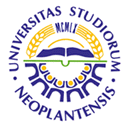 UNIVERSITY OF NOVI SADFACULTY OF AGRICULTURE 21000 NOVI SAD, TRG DOSITEJA OBRADOVIĆA 8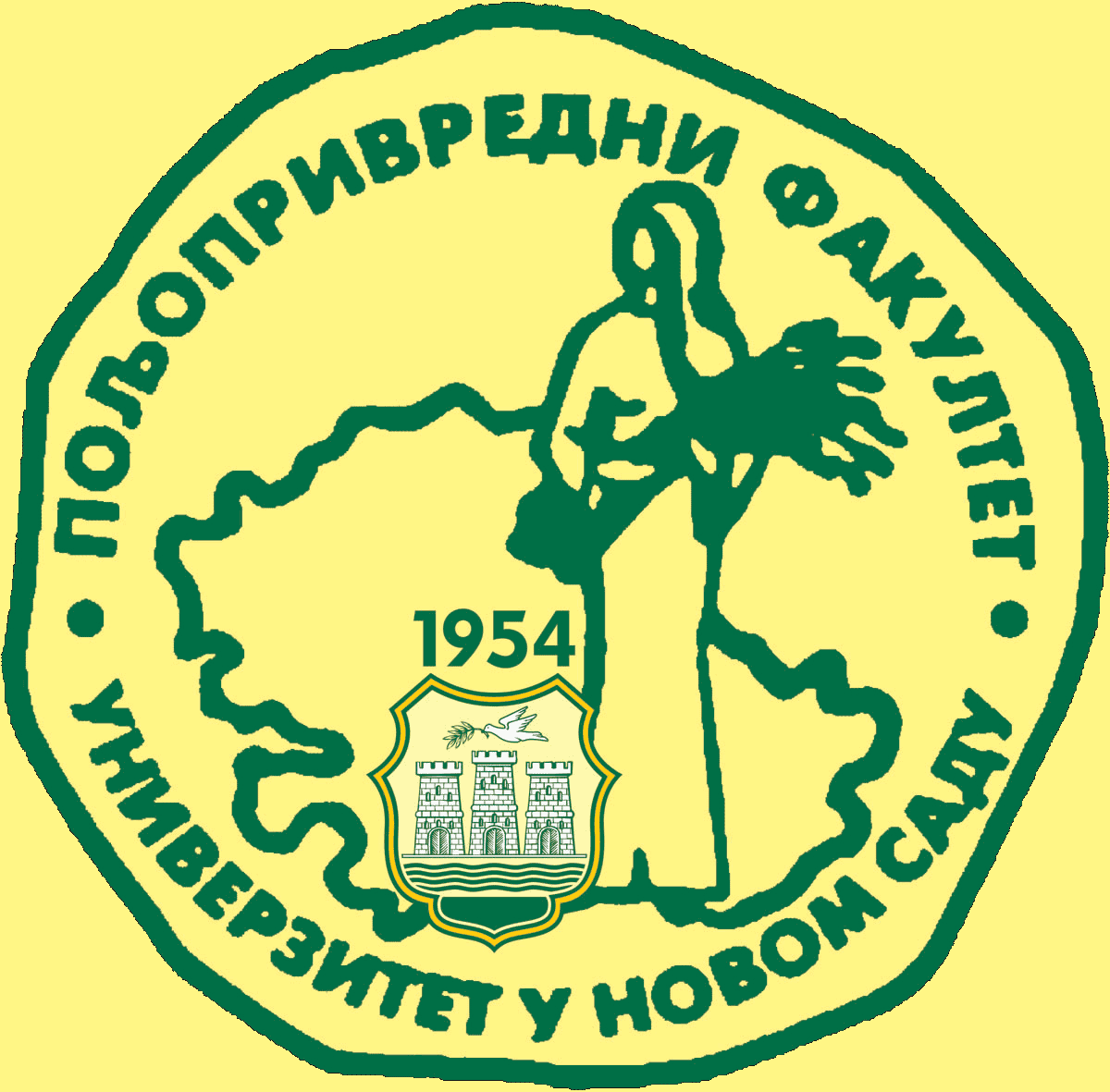 Study Programme AccreditationBASIC ACADEMIC STUDIES                               Animal ProductionTable 5.2 Course specificationTable 5.2 Course specificationTable 5.2 Course specification